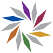 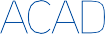 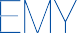 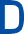 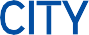 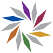 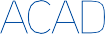 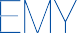 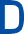 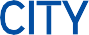 What to do… Attendance Daily attendanceIt is essential that all students arrive at the academy in plenty of time to organise themselves for the start of their day. The academy opens for students at 7.00am to work in supervised areas. Breakfast is served in the canteen from 7.45am and is free to all students and staff.All students must arrive at school before 8.15am. If a student is late they will incur a late mark and a punctuality correction. This is to ensure all students are able to go to their lockers, collect their belongings for period one and two and be ready for the start of Morning Meeting. Students must be sat down in their morning meeting area, ready to learn when the music finishes at 8.18am. If a student is late they will incur a late mark and a punctuality correction.Outstanding attendance is everyone’s responsibilityThe Academy will:Reward good attendance and punctuality.Intervene when poor attendance/punctuality becomes a problem and before it becomes a habit.Deal sympathetically with any problem a student may have which is causing attendance/punctuality to decline and always stay in regular contact with parents/carers.Automatically involve the Local Authority when all other intervention has failed.Automatically involve the Local Authority when parents take their children on unauthorised holidays during school time.Parents/carers will:Ensure their children to attend the Academy daily, be punctual and inform the Academy immediately if their child is absent.Inform the Academy in advance of any hospital appointment unavoidably scheduled during school time via the ‘Request for Medical Leave of Absence’ form which is available from the Home Link Officer.Inform the Academy of any problems which might affect their child’s attendance. Cooperate with the Academy if their child’s attendance/punctuality is unsatisfactory.Make requests for special leave of absence for their child during term time by completing an ‘Application for Leave in Exceptional Circumstances’ form which is available from the Home Link Officer.Students will:Attend the Academy every day unless prevented by a specified illness or unavoidable circumstances. Arrive to the Academy and lessons on time every day.AbsenceIf your child is ill or off school families must:call the school that morning, before 8.30amleave a message on the answerphone, using option one, if the office is not opencall the school for any subsequent days of absence, before 8.30amThe school register will close 30 minutes after the school start time. The register will shut at 8.45am If you fail to let the school know of the reason for a student’s absence, it will go down as an unauthorised. Where we have not heard about a student’s absence from a family member, we will call home and/or text to try and ascertain the whereabouts of the student. We may if required conduct a home visit.After three days of absence, a member of Academy staff may conduct a home visit and offer to bring work home. This is to support families and to try and minimise the impact of prolonged absence from school as every day of missed learning is a learning opportunity wasted.Social Services will be contacted by a member of the Safeguarding team on the first day of unexplained absence for any child with a Child Protection Plan.Dixons City Academy is part of the Dixons Academies Charitable Trust - A Company Limited by Guarantee Registered Office: Dixons City Academy, Ripley Street, Bradford, West Yorkshire, BD5 7RR. Registered in England No: 2303464Leave of absenceAny routine medical appointments must be made outside of school hours. Where an emergency appointment is necessary, families must:obtain a leave of absence form from receptionnotify the academy as soon as possiblebring the student back to school in a timely mannerobtain evidence of the appointment (e.g. appointment slip / text message) and give to Miss Botka (Home Link Officer)The government states that a student may be taken out of the academy during term time for exceptional circumstances only and never for more than five days.If exceptional circumstances occur:obtain a leave of absence form from reception to request permissionsubmit the form one month in advance of the planned absencemeet with the Home Link Officer and Vice Principal to discuss the absenceobtain evidence of travel (if overseas) e.g. plane ticketsPermission will be granted only in exceptional circumstances and is at the discretion of the Principal. After any prolonged absence, a return to school meeting will be requested with parents and the Principal.Any extended absence from the Academy will be counted as unauthorised and can lead to a fixed penalty notice from the Local Authority. In order to avoid personal opinion and to ensure complete fairness for all, we refer all planned leave of absence to the authority.If prolonged absence for holiday occurs, a student is in danger of losing their place at the Academy.Religious leave of absenceThe academy grants the statutory leave of absence of up to two days in order that students can observe important religious festivals. A request for a religious leave of absence can be obtained directly from reception in the form of a letter with a reply slip, which parents need to complete and return.Attendance monitoringThe behaviour and attendance officer closely monitors the attendance of all students at the academy and acts accordingly should student attendance become a concern. Our attendance target is 97% and any attendance below that will incur a level of intervention to support students and families. The below table shows the level of monitoring families can expect:Dixons City Academy is part of the Dixons Academies Charitable Trust - A Company Limited by Guarantee Registered Office: Dixons City Academy, Ripley Street, Bradford, West Yorkshire, BD5 7RR. Registered in England No: 2303464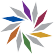 Dixons City Academy is part of the Dixons Academies Charitable Trust - A Company Limited by Guarantee Registered Office: Dixons City Academy, Ripley Street, Bradford, West Yorkshire, BD5 7RR. Registered in England No: 2303464CategoryLevelAction%AttendanceWeeks per yearDays per year% Chance of attaining 5Grade 5-9 / meeting ARE100%attendanceLevel 1Random Rewards1000 days0 days missed94.8Positive praise Excellent attendanceLevel 2Positive praise98 – 99.993 days3 days missedRisk	ofunderachievingLevel 3Text home informing family that student attendance has fallen to 9797 – 97.991 week5 days missed74.3CategoryLevelAction%AttendanceWeeks per yearDays per year% Chance of attaining 5Grade 5-9 / meeting ARELevel 4Phone call home from Form Tutor or Home Link Officer.95 – 96.991.5weeks7.5days missedSerious risk of underachievingLevel 5Letter sent homeMeeting with HOY to discuss attendance and support93 – 94.992.5weeks12.5days missed60.4Severe risk of underachievingLevel 6Serious risk letter sent homeMeeting with Education Welfare Officer90 – 92.993 weeks15days missed34.7Extreme risk of underachievingLevel 7SLT attendance meeting. Support from Education Welfare Officer. Attendance plan put in place and reviewed 6 weekly89.99	and below3.5+weeks17.5+days missed26.7